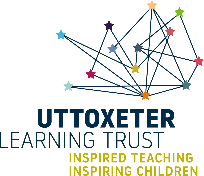 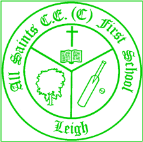 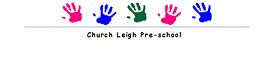 All Saints CE First SchoolLoving and learning with Jesus“Let your light shine before you” Matthew 5:16Anti-Bullying PolicyOur Vision Loving and learning with Jesus“Let your light shine before you” Matthew 5:16As a Church of England school and a member of the Uttoxeter Learning Trust, the teachings of Jesus and our Christian Values are at the heart of all we do, our children and staff serve with courage, compassion, aspiration and hope to live life in all its fullness allowing them to flourish and shine. Our Mission FAITH: Providing an environment where Christian values underpin all we do, where worship flows into our learning and where all children appreciate the value of other faiths whilst being rooted in a Christian community. TrustLEARNING: Achieving high standards in learning by identifying and providing for the needs and talents of each pupil to enable them to achieve their potential. ServiceOPPORTUNITY: Providing opportunities for pupils to be curious, creative and inspired by taking part in a range of educational experiences, visits and extra-curricular activities. CourageUNDERSTANDING: Establishing a caring community which recognises equality of opportunity, diversity and raises awareness of moral values within a Christian ethos. CompassionRESPECT: Promoting high standards of behaviour and fostering a sense of respect and responsibility for self and others. RespectINDEPENDENCE: Helping children develop a range of skills to be confident and self-assured learners with excellent attitudes to learning. GenerositySELF-MOTIVATION: Fostering self-reliance, so that pupils enjoy the challenge of learning and are resilient to failure. PerseveranceHAPPINESS: Creating a safe, nurturing and stimulating learning environment in which children can flourish. FriendshipPrinciples and ValuesAs a school we take bullying seriously. Pupils and parents should be assured that they will be supported when bullying is reported.  Bullying will not be tolerated. The school will seek ways to counter the effects of bullying that may occur within school or in the local community. The ethos of our school fosters high expectations of outstanding behaviour and we will challenge any behaviour that falls below this.Objectives of this Policy• All governors, teaching and non-teaching staff, pupils and parents should have an understanding of what bullying is.• All governors and teaching and non-teaching staff should know what the school policy is on bullying, and follow it when bullying is reported.• All pupils and parents should know what the school policy is on bullying, and what they should do if bullying arises.All of us have encountered bullying at some point in our lives, but we all deal with it differently. The aim of this policy is to work together to ensure that school is a safe place for children and adults to be, whether the school community is directly or indirectly affected by bullying or not.What Is Bullying?Bullying is behaviour by an individual or group, usually repeated over time, that intentionally hurts another individual or group either physically or emotionally.In other words, bullying at All Saints First School is considered to be, “unacceptable behaviour which occurs ‘lots of times, on purpose’.”Bullying can be short term or continuous over long periods of time.Bullying can be:Emotional 	Being unfriendly, excluding, tormenting (e.g. hiding books, threatening gestures)Physical		 Pushing, kicking, hitting, punching or any use of violenceRacial 			Racial taunts, graffiti, gesturesSexual			Unwanted physical contact or sexually abusive commentsHomophobic 		Because of, or focussing on the issue of sexualityDirect or indirect VerbalName-calling, sarcasm, spreading rumours, teasingCyber bullyingAll areas of internet, such as email & internet chat room misuse, mobile threats by text messaging & calls, misuse of associated technology, i.e. camera & video facilities, IPAD, games consolesBullying may be related to:• Race• Religion• Culture• SEN or disability• Appearance or health condition• Home circumstances• Sexual orientation, sexism, or sexual bullyingBullying can take place in the classroom, playground, toilets, on the journey to and from school, on residential trips and cyberspace. It can take place during the school day, in the classroom, in the corridor or toilets, on the playground, out of school whilst on residential visits, day visits, in group activities and between families in the local community.Bullies and VictimsBullying takes place where there is an imbalance of power of bully over victim.This can be achieved by:• The size of the individual,• The strength of the individual• The numbers or group size involved• Anonymity – through the use of cyber bullying or using email, social networking sites, texts etcResearch shows that children whose parents are over-protective, may fall into the category of bully or victim in almost equal numbers. This makes these children more vulnerable to being bullied or becoming bullies, but this group is not exclusive.  Staff must remain vigilant about bullying and approach this in the same way as any other category of Child Abuse; that is, do not wait to be told before you raise concerns or deal directly with the matter. Children may not be aware that they are being bullied; they may be too young or have Special Educational Needs.Staff should be able to identify children who may be vulnerable and who could fall victim to bullying as well as those who may demonstrate bullying behaviour.Provocative Victim – research shows that some children are provocative victims – this means that they actively seek responses from others, often using their own behaviours to insight a reaction from others to either bring attention to themselves or to get others into trouble.Why is it Important to Respond to Bullying?Bullying hurts. No one deserves to be a victim of bullying. Bullying has the potential to damage the mental health of a victim. Everybody has the right to be treated with respect. Pupils who are bullying need to learn different ways of behaving.Signs and SymptomsA child may indicate by signs or behaviour that he or she is being bullied. Adults should be aware of these possible signs and that they should investigate if a child:• is frightened of walking to or from school• doesn't want to go on the school / public bus• begs to be driven to school• changes their usual routine• is unwilling to go to school (school phobic)• begins to truant• becomes withdrawn anxious, or lacking in confidence• starts stammering• attempts or threatens suicide or runs away• cries themselves to sleep at night or has nightmares• feels ill in the morning• begins to do poorly in school work• comes home with clothes torn or books damaged• has possessions which are damaged or "go missing"• asks for money or starts stealing money (to pay bully)• has dinner or other monies continually "lost"• has unexplained cuts or bruises• comes home starving (money / lunch has been stolen)• becomes aggressive, disruptive or unreasonable• is bullying other children or siblings• stops eating• is frightened to say what's wrong• gives improbable excuses for any of the above• is afraid to use the internet or mobile phone• is nervous and jumpy when a cyber message is received• lack of eye contact• becoming short tempered• change in attitude to people at home.These signs and behaviours could indicate other problems, but bullying should be considered a possibility and should be investigatedOutcomes1. All known/reported incidences of bullying will be investigated by the class teacher or by a senior member of staff.2. Parents of the victim may also be questioned about the incident or about their general concerns.3. The bully (bullies) may be asked to genuinely apologise. Other consequences may take place. Eg. a parent being informed about their child’s behaviour.4. In some cases, outside agencies may be requested to support the school or family in dealing with bulling eg. police, counsellor, Mere Outreach Support etc.5. In serious cases, suspension or even exclusion will be considered.6. If possible, the pupils will be reconciled.7. After the incident / incidents have been investigated and dealt with, each case will be recorded in the Bullying Log and monitored to ensure repeated bullying does not take place.PreventionAt All Saints First School we use a variety of methods for helping children to prevent bullying through class assemblies, PSHE and Citizenship lessons, SMSC Curriculum, the school Vision and Assembly Themes, Anti-bullying week focus. Friendship Stop, E-Safety Day, Worry Box, Children are also consulted through in-school pupil questionnaires annually. The results of these questionnaires are promptly responded to by staff.The ethos and working philosophy of All Saints First School means that all staff actively encourage children to have respect for each other and for other people’s property.  Good and kind/polite behaviour is regularly acknowledged and rewarded.  Staff discuss bullying in class, this will inform children that we are serious about dealing with bullying and leads to open conversations and increased confidence in children to want to discuss bullying.  Staff will reinforce expectations of behaviour as a regular discussion.  Take part in Anti-Bullying week.  Staff are welcoming to every child to our school. Staff are careful not to highlight differences of children or an individual child, even if this is done in jest. This gives other children advocacy to use this difference to begin calling names or teasing.  Staff are vigilant regarding groups of friends together. Staff reinforce a general message that children do not have to be friends with everyone else, but they must be respectful of everyone else’s feelings.Children are involved in the prevention of bullying as and when appropriate, these may include:• writing a set of school or class rules• Writing a personal pledge or promise against bullying• writing stories or poems or drawing pictures about bullying• reading stories about bullying or having them read to a class or assembly• making up role-plays about what to do through scenarios of bullying• having discussions about bullying and why it matters that bullies are dealt with quickly• Creating an item for the school website.If a child feels that they are being bullied then there are several procedures that theyare encouraged to follow: (not hierarchical)• Tell a friend• Tell your School Council rep or Anti-Bullying Team• Tell a teacher or adult whom you feel you can trust• Go to the Friendship stop• Write your concern and post it in the ‘worry box• Tell a parent or adult at home whom you feel you can trust• Discuss it as part of your PSHE time• Ring Childline and follow the advice given• Visit the school website for ideas of what to do next.Recording of Bullying IncidentsWhen an incident of bullying has taken place, staff must be prepared to record and report each incident.In the case of racist bullying, this must be reported to the Headteacher.  General incidences of bullying should be recorded in the Behaviour Log this would include incidents where staff have had to become involved and speak with children, and/or where parents have raised concerns regarding bullying. Confirmed cases of bullying must be recorded, as with any case of Child protection.The Headteacher should advise which sanction (if appropriate) should be used.All incidents of bullying will be discussed with all relevant staff and parents of the children involved, in order that everyone can be vigilant and that bullying may be prevented from happening in the future.Incidents of bullying will be discussed with the Governing Body (Safeguarding Govs)Advice to ParentsAs the parent of a child whom you suspect is being bullied1. Report bullying incidents to your child’s class teacher 2. In cases of serious bullying, the incidents will be recorded by staff and the Headteacher notified.3. In serious cases parents should be informed and will be asked to come in to a meeting to discuss the problem4. If necessary and appropriate, police will be consulted5. The bullying behaviour or threats of bullying must be investigated and the bullying stopped quickly6. An attempt will be made to help the bully (bullies) change their behaviour.Please Do Not:1. Attempt to sort the problem out yourself by speaking to the child whom you think may be the bully or by speaking to their parents.2. Encourage your child to be ‘a bully’ back.Both of these will only make the problem much harder to solve.HELP ORGANISATIONS:Advisory Centre for Education (ACE) 020 7354 8321Children's Legal Centre 0845 345 4345KIDSCAPE Parents Helpline (Mon-Fri, 10-4) 0845 1 205 204Parentline Plus 0808 800 2222Youth Access 020 8772 9900Bullying Online www.bullying.co.ukVisit the Kidscape website www.kidscape.org.uk for further support, links and advice.For a copy of Kidscape's free booklets "Stop Bullying", "Preventing Bullying" and"You Can Beat Bullying", send a large (A4) self-addressed envelope (marked “BullyPack”) with 6 first class stamps to:Kidscape2 Grosvenor GardensLondon SW1W 0DH